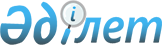 О внесении изменения и дополнения в решение Сырымского районного маслихата от 26 декабря 2013 года № 16-8 "Об утверждении Правил оказания социальной помощи, установления размеров и определения перечня отдельных категорий нуждающихся граждан Сырымского района"
					
			Утративший силу
			
			
		
					Решение Сырымского районного маслихата Западно-Казахстанской области от 8 июля 2016 года № 4-4. Зарегистрировано Департаментом юстиции Западно-Казахстанской области 22 июля 2016 года № 4491. Утратило силу решением Сырымского районного маслихата Западно-Казахстанской области от 3 апреля 2020 года № 52-2
      Сноска. Утратило силу решением Сырымского районного маслихата Западно-Казахстанской области от 03.04.2020 № 52-2 (вводится в действие со дня первого официального опубликования).

      В соответствии с Бюджетным кодексом Республики Казахстан от 4 декабря 2008 года, Законами Республики Казахстан от 23 января 2001 года "О местном государственном управлении и самоуправлении в Республике Казахстан", от 28 апреля 1995 года "О льготах и социальной защите участников, инвалидов Великой Отечественной войны и лиц, приравненных к ним", от 13 апреля 2005 года "О социальной защите инвалидов в Республике Казахстан" и постановлением Правительства Республики Казахстан от 21 мая 2013 года №504 "Об утверждении Типовых правил оказания социальной помощи, установления размеров и определения перечня отдельных категорий нуждающихся граждан", Сырымский районный маслихат РЕШИЛ:

      1. Внести в решение Сырымского районного маслихата от 26 декабря 2013 года № 16-8 "Об утверждении Правил оказания социальной помощи, установления размеров и определения перечня отдельных категорий нуждающихся граждан Сырымского района" (зарегистрированное в Реестре государственной регистрации нормативных правовых актов №3407, опубликованное 6 февраля 2014 года в газете "Сырым елі") следующее изменение и дополнение:

      в Правилах оказания социальной помощи, установления размеров и определения перечня отдельных категорий нуждающихся граждан Сырымского района, утвержденных указанным решением:

      пункт 1 изложить в следующей редакции:

      "1. Настоящие Правила оказания социальной помощи, установления размеров и определения перечня отдельных категорий нуждающихся граждан Сырымского района (далее – Правила) разработаны в соответствии с Бюджетным кодексом Республики Казахстан от 4 декабря 2008 года, Законами Республики Казахстан от 23 января 2001 года "О местном государственном управлении и самоуправлении в Республике Казахстан", от 28 апреля 1995 года "О льготах и социальной защите участников, инвалидов Великой Отечественной войны и лиц, приравненных к ним", от 13 апреля 2005 года "О социальной защите инвалидов в Республике Казахстан" и постановлениями Правительства Республики Казахстан от 21 мая 2013 года № 504 "Об утверждении Типовых правил оказания социальной помощи, установления размеров и определения перечня отдельных категорий нуждающихся граждан" (далее – Типовые правила), от 4 марта 2016 года №133 "Об утверждении Правил использования целевых текущих трансфертов из республиканского бюджета на 2016 год областными бюджетами, бюджетами городов Астаны и Алматы на внедрение обусловленной денежной помощи по проекту "Өрлеу" и определяют порядок оказания социальной помощи, установления размеров и определения перечня отдельных категорий нуждающихся граждан.".

      пункт 8 дополнить подпунктом 4) следующего содержания:

      "4) получателям адресной социальной помощи в размере 50 процентов от месячного расчетного показателя.".

      2. Главному специалисту аппарата Сырымского районного маслихата (А.Орашева) обеспечить государственную регистрацию данного решения в органах юстиции, его официальное опубликование в информационно-правовой системе "Әділет" и в средствах массовой информации.

      3. Настоящее решение вводится в действие со дня первого официального опубликования.
      "СОГЛАСОВАН"
Заместитель акима
Западно-Казахстанской области
_______________ М.Токжанов
"12" июля 2016 год
					© 2012. РГП на ПХВ «Институт законодательства и правовой информации Республики Казахстан» Министерства юстиции Республики Казахстан
				
      Председатель сессии

Р.Ихсанова 

      Cекретарь маслихата

Ш.Дуйсенгалиева
